Postal address: 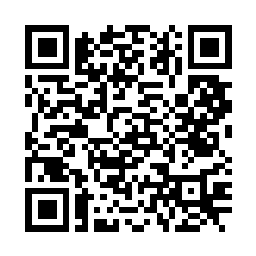 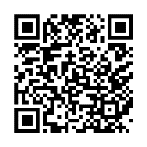 Christ the King House Trenchard Avenue, Thornaby.TS17 0EGT: 01642 750467Email: thornaby@rcdmidd.org.uk23rd Sunday of Ordinary Time (A)                                                                                       September 10th, 2023SUNDAY MASS TIMES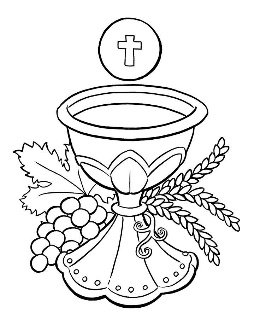 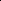 				Saturday		6.00pm  St. Patrick’s church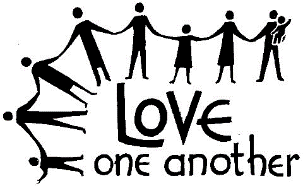 				Sunday		9.30am  Christ the King church				Sunday		11.00am  St. Patrick’s churchWEEKDAY LITURGY TIMES				    Tuesday		10.00am  Christ the King church				    Wednesday	10.00am  St. Patrick’s church			    Thursday	10.00am  Christ the King church			    Friday		10.00am  St. Patrick’s church		MASS INTENTIONS RECEIVED: Special Intention, George Allinson (Anni.), Derek Rowling R.I.P.,Betty Molloy R.I.P., Special Intention, ANNIVERSARIES:  September 10th – 16th:George Lawrence Allinson,  Neil Harris,  Bob Morgan,  John Joseph Jones,  Raymond Murphy,  Rene Alder,                           Olive Thompson,  Giuseppina Patti, Teresa Thompson,  Margaret Guest,  Patrick Kelly,  Mark Nicholson,                 Florence Wagstaff,  Hugh Ritchie,  Agnes Atkinson,  Vincent McCabe, John Duffy,  Eileen Rose Davidson,  Robert Ruddy,  Cresswell Pearce,  Molly Wass,  Gladys Gilchrist,  Veronica O'Neill.PLEASE REMEMBER in your prayers all our sick and housebound brothers and sisters.The word this weekEzekiel 33:7–9 		We are responsible for one another and must try to lead each other in the path of			righteousness.Psalm 94		‘O that today you would listen to his voice! Harden not your hearts.”Romans 13:8–10 		We are bound by the law of love.Matthew 18:15–20 	Jesus is present in our midst wherever two or three are gathered in his name.Today’s readings call us to take responsibility for our neighbour.  Ezekiel tells us that the Lord holds him personally responsible for turning others away from evil.  Paul instructs the Romans that when we love our neighbour, we fulfil God’s law.  Jesus teaches his disciples that they must reach out to sinners and seek their repentance.  May God’s word strengthen us to reach out to our neighbour with love, to reconcile with our sisters and brothers.AT MASS TODAY WE PRAY Eucharistic Prayer 1 for Reconciliation with its own Preface.At this altar, reconciliation is offered to those who seek the Lord with sincere hearts. As our prayer of thanksgiving is lifted up to God, let us pray that we will be reconciled with God and one another.INSPIRATIONAL DAY AT SCARBOROUGH on Saturday, September 16th.  For those who put their names down to travel by Coach, please note: Coach “B” leaves St. Gabriel’s Church, Allendale Road, Ormesby, Middlesbrough, TS7 9LF  at 8.15amRECENTLY DECEASED: Please remember in your prayers Mrs. Betty Molloy, aged 82, from Acklam who died recently.  Her Funeral Mass will take place at St. Francis church, Acklam, this Monday, September 11th, at 10.00am.ALSO, Mrs. Rose Mary Bousfield, aged 95, formerly from Thornaby.  Her Funeral Service will take place at Christ the King church on Wednesday, September 20th, at 10.30amALSO, Mr. James Baldwin, aged 51, from Thornaby.  His Funeral Service will take place on Friday, September 22nd, at 1.00pm in St. Patrick’s church.  May they rest in peace.“EDUCATION SUNDAY”: This Sunday, September 10th, is ‘Education Sunday’ and we pray for our Schools.The theme for 2023 is "Where two or three meet in my name, I shall be there with them." Taken from today’s Gospel.Education Sunday offers an opportunity for us to pray to Almighty God for all people involved in Catholic education, to celebrate the achievements of the past and to ask Our Lord to bless the work of the year ahead.DIOCESE WIDE CLIMATE CHANGE EVENT: What can we do to leave a better world for future generations?Parishioners from around our Diocese are invited to this event, Saturday 30th September, 9.30am to 3.00pm, English Martyrs Parish Hall, Dalton Terrace, York. YO24 4DASr Margaret Atkins of the Canonesses of St Augustine will speak to us about Laudato Si and its link to Catholic Social Teaching.  Glen Melvin, our diocesan environmental lead, will speak about his work across the diocese seeking to lower the Carbon Footprint of our churches and parish buildings. He will help us to understand how best he can support us in taking this work forward.23rd Sunday of The Year (A)                                                                                   September 10th, 2023	First reading				Ezekiel 33:7-9 The word of the Lord was addressed to me as follows: ‘Son of man, I have appointed you as sentry to the House of Israel. When you hear a word from my mouth, warn them in my name. If I say to a wicked man: Wicked wretch, you are to die, and you do not speak to warn the wicked man to renounce his ways, then he shall die for his sin, but I will hold you responsible for his death. If, however, you do warn a wicked man to renounce his ways and repent, and he does not repent, then he shall die for his sin, but you yourself will have saved your life.’	Second reading   				Romans 13:8-10 Avoid getting into debt, except the debt of mutual love. If you love your fellow men you have carried out your obligations. All the commandments: You shall not commit adultery, you shall not kill, you shall not steal, you shall not covet, and so on, are summed up in this single command: You must love your neighbour as yourself. Love is the one thing that cannot hurt your neighbour; that is why it is the answer to every one of the commandments.	Gospel AcclamationAlleluia, alleluia!Your word is truth, O Lord:consecrate us in the truth.Alleluia!	Gospel Reading				Matthew 18:15-20 Jesus said to his disciples: ‘If your brother does something wrong, go and have it out with him alone, between your two selves. If he listens to you, you have won back your brother. If he does not listen, take one or two others along with you: the evidence of two or three witnesses is required to sustain any charge. But if he refuses to listen to these, report it to the community; and if he refuses to listen to the community, treat him like a pagan or a tax collector.  ‘I tell you solemnly, whatever you bind on earth shall be considered bound in heaven; whatever you loose on earth shall be considered loosed in heaven.  ‘I tell you solemnly once again, if two of you on earth agree to ask anything at all, it will be granted to you by my Father in heaven. For where two or three meet in my name, I shall be there with them.’